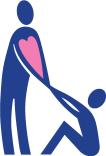 Komunitní plánování 
sociálních služeb na OtrokovickuZápis z jednání řídicí skupiny (ŘS) komunitního plánování sociálních služeb na OtrokovickuDatum a místo konání: 30.01.2014 od 10:00 do 11:50 hodin v prostorách MěÚ Otrokovice, zasedací místnost č. 225Přítomni: 17 osob (dle prezenční listiny)Program:Informace o KPSS od posledního jednání Řídící skupiny.Informace o provázanosti Integrovaného strategického rozvojového plánu města Otrokovice s Komunitním plánem sociálních služeb na Otrokovicku.Aktuální informace k financování sociálních služeb.Nastavení KPSS na rok 2014.Prezentace Mgr. Zvoníčkové ze ZŠ TGM Otrokovice.Různé.Informace o KPSS od posledního jednání Řídící skupinyPersonální změny – od 01.01.2014 nastoupila na oddělení sociálních služeb nová pracovnice paní  Zuzana Polame, DiS., která bude mít ve své kompetenci komunitní plánování, na částečný úvazek bude zapojena ve stávajícím projektu.Byl vydán Kalendář nejen sociálních služeb na Otrokovicku, členové pracovní skupiny Osoby ohrožené sociálně patologickými jevy, kteří jej neobdrželi na Společném předvánočním setkání pracovních skupin a řídící skupiny v prosinci 2013, si jej mohli vyzvednout u paní Polame po skončení pracovní skupiny.Dne 9. prosince 2013 proběhl poslední bezplatný seminář s názvem Shrnutí a výstupy z projektu, reflexe účastníků a prostor pro sdílení problémů. Projektem Podpora pečujících prošlo celkem 150 absolventů (v rámci 6ti seminářů). Na prosincovém semináři byla vydefinovaná témata na rok 2014 – laická první pomoc, pokračování semináře o demencích a Parkinsonově nemoci, roztroušená skleróza, změny v sociální oblasti, sociální poradenství, syndrom vyhoření pečujícího, mezigenerační komunikace, život s bolestí, komunikace v rodině, bezpečnost seniora, ochrana před farmaceutickými lobby.Dne 11. prosince 2013 proběhlo jednání koordinátorů komunitního plánování na Krajském úřadě ve Zlíně – na jednání se probíralo poskytování dat obcím z aplikace KISSOS, přípravy na Akční plán pro rok 2015 a byl představen nový elektronický katalog sociálních služeb.Dne 17. prosince 2013 proběhlo předvánoční setkání pracovních skupin a řídící skupiny.Zpracováváme podklady k dokumentu Monitoring, který bude výstupem projektu.Všechny zápisy, prezentace, fotografie z workshopů a seminářů jsou ke stažení na webu města Otrokovice v sekci věnované KPSS.Informace o provázanosti Integrovaného strategického rozvojového plánu města Otrokovice s Komunitním plánem sociálních služeb na Otrokovicku.Ing. Hrabalová podala informace o Integrovaném strategickém rozvojovém plánu města Otrokovice 2014 – 2023. Město Otrokovice v současné době zpracovává Integrovaný strategický rozvojový plán města Otrokovice na období 2014 – 2023. Hlavní vize tohoto plánu – Otrokovice budou v roce 2023 významným společenským a průmyslovým centrem s ekonomickou prosperitou a zvyšující se úrovní kvality života obyvatel ve vztahu k zlepšování životního prostředí a občanské sounáležitosti a přispěním racionálně řízeného městského úřadu.Hlavní strategické oblasti tohoto dokumentu – ekonomický rozvoj, kvalita života, životní prostředí, efektivní úřad (každá strategie má své prioritní oblasti a strategické cíle).Prvním dokumentem tohoto plánu je socioekonomická analýza města (asi 80 stránkový dokument) – základní údaje o městě, vnější vztahy, obyvatelstvo, zdravotnictví, sociální péče, kultura a cestovní ruch, volnočasové aktivity, sport a zájmové činnosti, bydlení, školství a vzdělání, hospodářská situace, technická infrastruktura, dopravní infrastruktura, životní prostředí, vnitřní správa. Druhým dokumentem je SWOT analýza (asi 14 stránkový dokument) – silné stránky, slabé stránky, příležitosti a hrozby v oblastech:kvalita života obyvatel (obyvatelstvo, kultura, volný čas, cestovní ruch)doprava, technická infrastruktura a životní prostředíekonomický rozvojsociální péče, zdravotnictví, školství, bydleníhospodářství, zaměstnanostefektivní veřejná správaTřetím dokumentem tohoto plánu je Průzkum podnikatelského prostředí (asi 16 stránek).Posledním dokumentem je Zásobník projektových záměrů. Dne 08.01.2014 se zástupci SOC zúčastnili schůzky k těmto projektovým záměrům a podařilo se jim do tohoto zásobníku projektů prosadit za SOC odbor 6 projektových záměrů, Naděje otrokovická zde zapracovala 2 projektové záměry a Charita sv. Anežky 1 projektový záměr – celkem tedy 9 projektových záměrů za sociální oblast.Jedná se o tyto projektové záměry: (příloha č. 1)Systém podpory sociálního podnikání a zaměstnávání osob znevýhodněných na trhu práce.Rozvoj zaměstnávání lidí se zdravotním postižením prostřednictvím NADĚJE, otrokovické o.p.s.Chráněné bydlení komunitního typu.Domov pro seniory pro osoby s nízkými příjmy nebo bez příjmu.Nízkoprahové denní centrum pro lidi bez domova.Rozšíření sociálních služeb a služby pro osoby s duševním onemocněním.Sociální bydlení pro osoby v bytové nouzi.Rozšíření kapacit Nového domova Otrokovice.Zkvalitnění procesu KPSS a spolupráce s obcemi v oblasti sociálních služeb.Aktuální informace k financování sociálních služeb.Paní Zezulková předala přítomným účastníkům Přehled výsledků dotačního řízení MPSV na rok 2014 (příloha č. 2) a požádala poskytovatele sociálních služeb, aby se vyjádřili za svou organizaci, jak jsou spokojeni s výsledky dotačního řízení MPSV na rok 2014.Charita sv. Anežky Otrokovice – rozdíly a propady nejsou velké jako minule. Výsledek dotačního řízení za jejich organizaci hodnotí kladně.SENIOR Otrokovice – naprosté nadšení, tolik finančních prostředků nedostali za posledních 7 let.CZP ZK – dostali 45% požadované dotace, budou muset peníze hledat ještě někde jinde.ČČK – výsledek dotačního řízení hodnotí pozitivně, s klidným duchem můžou pokračovat ve své práci dál.Paní Zezulková požádala poskytovatele sociálních služeb, aby při zadávání dat do aplikace KISSOS uváděli, že působí i v Otrokovicích. Když dostaneme z KÚ ZK data z aplikace KISSOS, nevidíme organizace, kterým dáváme dotace, protože v aplikaci nezaškrtly, že působí i v Otrokovicích (např. ČČK, ONYX, atd.).Nastavení KPSS na rok 2014.Mgr. Zdražil představil účastníkům nastavení fungování KPSS od dubna 2014, kdy končí projekt Monitoring a vyhodnocování KPSS na Otrokovicku.Plán realizace procesu KPSS na Otrokovicku 2014Úkoly, které musíme plnit: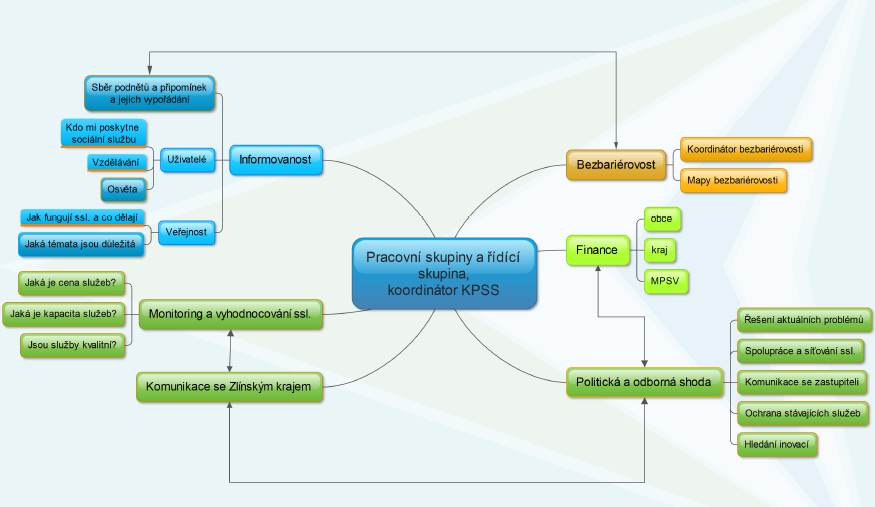 Plán setkávání v rámci projektuWorkshop Transformace a humanizace služeb 24.02.2014 – Mgr. Lukáš BednaříkSetkání pracovních skupin 18. – 20.03.Setkání řídící skupiny v pátek 21.03.Prostor pro setkání 10.04.Výstupy projektuAktualizovaný KPSS na Otrokovicku – bude předložen na PS a ŘS v březnu.Systém monitoringu a vyhodnocováníNávrh plánu setkávání po skončení projektuSetkání řídící skupinyČerven – seznámení s výsledky předchozího roku (financování, participace obcí, počty uživatelů…)Září – návrhy rozpočtuProsinec – nové projektové záměry, Únor – výsledky dotací na tento rok. V případě potřeby řešit aktuální problémy může kdokoli z ŘS iniciovat setkání.Návrh plánu setkávání po skončení projektuSetkání pracovních skupin min. červen, září, prosinec a únor – zaměřeno na řešení aktuálních problémů, posuzování nových projektových záměrů a vzájemné informování.Bezplatné semináře pro OZP a Seniory – 5 akcíProstor pro setkání – 1 akceDalší návrhy…Co bude s KPSS?Cílem je udržet kvalitu procesu KPSS a posilovat jeho reálný pozitivní dopad na sociální službyPředpokladem je zachování stávající výborné spolupráce s uživateli, poskytovateli a zadavateliStále je co řešit – chudobinec, duševně nemocní, rozšíření AD pro rodiče s dětmi, chráněné bydlení pro OZP…Změny v Zákoně o ssl., inovační trendy – komunitní sociální služby, case management…Mgr. Vlček – dotaz – nežádali jste o nový projekt, ze kterého by mohlo být KPSS financováno jako doposud?Reakce Mgr. Zdražil – Prozatím nejsou výzvy, počítáme, že za rok by mohly být. Od roku 2014 je nové programovací období, nové operační programy, všechno se to musí zajet. Od května 2014 bude tedy KPSS fungovat nadále, avšak s menší četností a uvidíme, kdy bude vypsána výzva, ze které by mohl být proces KPSS financován jako doposud.Prezentace Mgr. Zvoníčkové ze ZŠ TGM Otrokovice.Mgr. Zvoníčkové ze Základní školy TGM Otrokovice představila účastníkům řídící skupiny charitativní koncert pro Sdružení Šance a předala jim materiály týkající se tohoto charitativního koncertu. RůznéÚřad práce – Úřad práce České republiky – krajská pobočka ve Zlíně má novou ředitelku, a to Mgr. Miriam Majdyšovou.Charita sv. Anežky Otrokovice – bude se stěhovat v březnu Charitní šatník z Charitního domova do výměničky pod Billou.Proběhla Tříkrálová sbírka, vybrali jsme celkem 610 000 Kč – polovina zůstane na Charitě sv. Anežky Otrokovice.Poslední informací za Charitu sv. Anežky Otrokovice je, že v restitucích nedostaneme nic.SENIOR Otrokovice – od 01.01.2014 u nás proběhla transformace domova (12 lůžek) na domov se zvláštním režimem (24 lůžek) pro osoby s Alzheimerovou chorobou. Rovněž nám na tuto nově transformovanou službu přijde inspekce z Úřadu práce Zlín, jelikož někdo z občanů podal podnět.Halenkovice – rozpočet na rok 2014 máme schválený. Uvažujeme nad projektovým záměrem veřejných sprch a veřejných záchodů jako jsou tady v Otrokovicích. Zastupitelstvo tento záměr schválilo (2/3 zastupitelů bylo pro). Budeme tedy ohledně tohoto spolupracovat s Charitou sv. Anežky Otrokovice. V současné době připravujeme stavební dokumentaci.Máme u nás problém s bezdomovci – nevím co je více diskriminační – když jde bezdomovec do obchodu, sáhne na kliku, pak na to sáhne mále dítě, které se špinavými rukama sní rohlík (diskriminuje on nás) nebo ho diskriminuju já tím, že mu zakážu vstup do obchodu.CZP ZK – Mgr. Škrabánek – budeme rozšiřovat tlumočnické služby a pokusíme se tento projektový záměr zapracovat do Akčního plánu Zlínského kraje. Zájem o poradenské služby stále je.ČČK – už 2 roky nám nefunguje šatník – Rada ZK nám povolila oblečení přijímat, ale už jej nesmíme vydávat. Dne 22.02.2014 proběhne ples ČČK v Hotelu Moskva a všichni jste srdečně zváni.Svaz tělesně postižených – byla založena o.p.s., která zajišťuje půjčování kompenzačních pomůcek. Jinak se věnujeme především volnočasovým aktivitám.Nová Dědina – připomenutí, aby se zařízení, kde se vaří, snažili upřednostňovat regionální potraviny.Reakce SENIOR – odebíráme od místních maso, zeleninu, pečivo a spolupráce u nás tedy funguje. Náš kuchař si na tomto velmi zakládá, aby byly potraviny čerstvé a zdravé.Pohořelice – již nejsme poskytovateli sociálních služeb, jelikož jsme pracovnici museli propustit. Vše řešíme s KÚ ZK s odborem lidských zdrojů. Snažíme se vše vyřešit, jelikož bychom chtěli opět sociální služby poskytovat (registraci máme prozatím pouze zastavenou). DPS funguje i nadále, ale ne v režimu sociálních služeb, máme zde nyní pouze koordinátorku/hospodyni. V současné době máme 3 byty volné. Důvěra lidí se začíná navracet a lidé začínají mít o služby opět zájem. Rovněž doufáme, že se nám opět podaří rozjet Klub důchodců.Oldřichovice – do nového roku vstupujeme s čistým štítem – nemáme žádné dluhy. Pustili jsme se do nového projektu a tím je rekonstrukce hřiště. Zaznamenali jsme u nás problém s autobusovou dopravou – zrušily se u nás nějaké spoje, vůbec to s námi dopravní podnik neprojednal. Lidé si stěžují.Reakce: dopravní podniky nemají povinnost s obcemi projednávat, pokud by obec chtěla více spojů, musela by si za to zaplatit.Klub důchodců u nás funguje a vede jej paní Jursíková, která je členkou pracovní skupiny Senioři.Napajedla – u nás zaznamenáváme problém se stárnutím obyvatel na DPS, některé úkony proto musí dělat dvě pečovatelky, ale vykazujeme činnost pouze jedné a zvyšují se nám tím náklady. Dostali jsme vysoké dotace z MPSV, tak se nám to bude tímto kompenzovat. V rámci pobytové služby lze toto nějakým způsobem zvládnou (jedna pečovatelka vypomůže druhé), ale v terénu je s tímto problém – nemůžeme vyslat 2 pečovatelky k jednomu klientovi, ale jedné pečovatelce trvá tento úkon dvakrát déle, než kdyby jej udělaly pečovatelky dvě.Mgr. Horáková informovala o elektronickém katalogu sociálních služeb Zlínského kraje, který bude poskytovat aktuální informace k sociálním službám. Vyhledávání bude možné dvěma způsoby, je to podobné jako vyhledávání dovolené, protože je možné pomocí filtrace získat potřebné informace. Využijí nejen občané, ale i poskytovatelé sociálních služeb a sociální pracovníci MěÚ v rámci poskytování poradenství. Spuštěno bude v březnu, město požádá o banner, který bude umístěn na titulní webové stránce města Otrokovice. Paní Kosařová z Probační a mediační služba Zlín na pracovní skupině Osoby v krizi a Nezaměstnaní uvedla problém, se kterým se v současné době potýkají: „V  zimě se nám těžko hledají místa pro výkon obecně prospěšných prací. Většinou se jedná o neplatiče, nejsou to alkoholici, drogově závislí či osoby bez přístřeší. V případě porušení a nedodržení podmínek obecně prospěšných prací jim hrozí sankce – podmíněný trest. Toto je pro ně motivační, aby harmonogram dodržovali“. Pokud by tedy i okolní obce měli zájem o obecně prospěšné práce, není problém se domluvit s paní Kosařovou.Reakce Pohořelice a Halenkovice – s paní Kosařovou spolupracujeme a už jsme u nás měli několik osob od nich na obecně prospěšné práce.Příští jednání řídicí skupiny se uskuteční ve pátek 21.03.2014, od 10.00 hod., 2. budova MěÚ Otrokovice, zased. místnost 225.Zapsala: Ing. Hrabalová, 30.01.2014